VistARad Shortcut KeysKeyboard shortcuts that can be used with VistARad are described below. Each set of shortcuts is grouped by function and/or workflow. For detailed information about operations associated with these shortcuts, see the VistARad User Guide.General ShortcutsGeneral keyboard shortcuts can be used regardless of which window is active.Manager Window ShortcutsThe following keyboard shortcuts can be used in the Manager window.Dictation Dialog ShortcutsThe following keyboard shortcuts can be used in the Dictation dialog.Exam Navigation ShortcutsExam navigation keyboard shortcuts can be used in the windows noted below.If hidden exams are present. The Exam button in the upper right corner of the Viewer window will indicate if there are hidden exams.Viewport Navigation Shortcuts*To enable these shortcuts, choose View | Settings | Mouse/Shortcuts and select the Enable viewport navigation shortcut keys checkbox.Image Adjustment Shortcuts*To use these shortcuts, turn on the Window/level, Scale, or Sharpen tool by clicking	,	, or	in the toolbar, or by right-clicking an image and choosing the appropriate menu option. Then use one of the shortcuts noted below.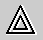 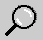 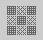 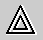 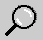 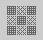 To enable these shortcuts, choose View | Settings | Mouse/Shortcuts and select the Enable arrow keys for image adjustments checkbox.Close/Update Dialog ShortcutsThe following keyboard shortcuts can be used in the Close Exams/Update Status dialog.Route Exams Window ShortcutsThe following keyboard shortcuts can be used in the Route Exams window.VistARad Settings Dialog ShortcutsThe following keyboard shortcuts can be used in the VistARad Settings dialog.Template Designer ShortcutsThe keyboard shortcuts listed below can be used in the Template Designer.Define Hanging Protocol Dialog ShortcutsThe keyboard shortcuts listed below can be used in the Define Hanging Protocol dialog.ShortcutDescriptionCTRL + GOpen context menu for active exam list or imageCTRL + LOpen Patient Lookup dialogCTRL + NOpen next exam while ReadList is activeCTRL + PChange active patientCTRL + QOpen the Close Exams/Update Status dialogCTRL + ROpen Maximize/minimize/pushpin settings in active windowCTRL + WOpen VistARad window list (list will display under mouse pointer)ShortcutDescriptionALT + PSelect Patient Exams tabALT + USelect Unread Exams tabALT + CSelect Custom Exams tabALT + ESelect Exam History tabALT + RSelect Recent Exams tabALT + ASelect All Active Exams tabALT + TSelects leftmost subtab under Patient Exams tab or Custom List tab or If any subtab is selected, the left or right arrow keys can be used to navigate through all the tabs.ALT + OSelect Open/Reserved Exams listALT + LSelect Exams list in the current tabShortcutDescriptionALT + 1Toggle Dictate option for all selected items in the exam listALT + DSelect or clear the Do Not Show this Window Again checkboxALT + OApply settings and close the Dictation dialogALT + CCancel settings and close the Dictation dialogShortcutDescriptionALT + APrevious stage in Viewer windowALT + SNext stage in Viewer windowALT + DPrevious exam in Viewer window*ALT + NNext exam in Viewer window*ALT + TOpen Select Template dialog in Viewer windowCTRL + TOpen window layout selector in Browser or Scrapbook windowShortcutDescriptionFTurns full-screen view on or off (main Viewer only)VSelects next viewport and centers the mouse pointer over the imageBSelects previous viewport and centers the mouse pointer over the imageTOpens the layout selection box for the selected viewportShortcutDescription or Increase window/level, scale, or sharpness (coarse)CTRL + or CTRL + Increase window/level, scale, or sharpness (fine) or Decrease window/level, scale, or sharpness (coarse)CTRL + or CTRL + Decrease window/level, scale, or sharpness (fine)ShortcutDescriptionALT + 1Toggle Close option for all selected items in the exam listALT + 2Toggle Interpret option for all selected items in the exam listALT + SSelect or clear the Show This Dialog in Read List Mode checkboxALT + OApply settings and close the Close/Update dialogALT + CCancel settings and close the Close/Update dialogShortcutDescriptionALT + When the exam list is active, select the cell to the leftALT + When the exam list is active, select the cell to the rightALT + When a cell in Route To or Priority column is selected, open the drop-down listShortcutDescriptionEnterIf a drop-down list open, select highlighted entry and close list. If no drop-down lists are open, apply settings and close dialog.ALT + OApply settings and close dialogALT + CClose dialog without applying settingsShortcutDescriptionALT + MSelect Manager tabALT + GSelect Manager | General subtabALT + LSelect Manager | Custom Lists subtabALT + ISelect Manager | Dictation subtabALT + VSelect Viewport tabALT + ESelect Element tabALT + SSelect Mouse/Shortcuts tabALT + HSelect Hanging Protocol tabALT + FSelect Font tabALT + RSelect Remote/Local Reading tabALT + AApply settingsALT + OApply settings and close dialogALT + CClose dialog without applying settingsShortcutDescriptionALT + NCreate new templateALT + EEdit templateALT + SSave templateALT + ASave template as…ShortcutDescriptionALT + LApply changes and close Template DesignerALT + CCancel changes and close Template DesignerShortcutDescriptionDescriptionALT + ISelect Case Info tab (only works after case info has been saved)Select Case Info tab (only works after case info has been saved)ALT + VSelect Viewport Info tab.In this tab, you can also use the following shortcuts:Select Viewport Info tab.In this tab, you can also use the following shortcuts:ALT + USelect the Use Image Preset optionALT + EOpen the Select Preset dialog (if Use Image Preset option is active)ALT + WSelect Set Window/level optionALT + OSelect Other option (allows selection of Modality W/L and Auto W/L checkboxes)ALT + 1If the Specify Attributes is active, open the Operator drop-down list for the currently selected list entryALT + 2If the Specify Attributes list is active, select the Value box for the currently selected list entryALT + MSelect More Viewport Info tab. In this tab, you can also use:Select More Viewport Info tab. In this tab, you can also use:ALT + DDisplay advanced sort optionsALT + SSave settings in active tab (Case tab, Viewport Info tab, or More Viewport Info tab)Save settings in active tab (Case tab, Viewport Info tab, or More Viewport Info tab)ALT + PSelect previous viewportSelect previous viewportALT + NSelect next viewportSelect next viewportALT + GSave stageSave stageALT + HSave hanging protocolSave hanging protocolALT + ASave hanging protocol as…Save hanging protocol as…ALT + CClose dialog and cancel hanging protocol creationClose dialog and cancel hanging protocol creation